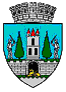 ROMÂNIAJUDEŢUL SATU MARECONSILIUL LOCAL AL MUNICIPIULUI SATU MARENR.57158/12.10.2022									                                                                                                                        Proiect                            HOTĂRÂREA Nr.....................privind aprobarea taxelor și tarifelor ce vor fi aplicate deServiciul Public Administrația Domeniului Public Satu Mareîncepând cu 01.01.2023Consiliul Local al Municipiului Satu Mare,Analizând proiectul de hotărâre înregistrat sub nr.________________________ referatul de aprobare al Primarului Municipiului Satu Mare, înregistrat sub nr.57159/12.10.2022, în calitate de inițiator, raportul de specialitate al Serviciului Public Administrația Domeniului Public Satu Mare înregistrat sub nr. 09260/29.09.2022, raportul de specialitate al Directorului executiv al Direcției Economice din cadrul aparatului de specialitate al primarului, înregistrat cu nr. 57503/13.10.2022, avizele comisiilor de specialitate ale Consiliului Local al Municipiului Satu Mare,În acord cu prevederile art. 484 și art. 485 alin. (1) lit. a) lit. b) și lit. f)  din Legea nr. 227/ 2015  privind Codul fiscal, cu modificările și completările ulterioare, ale art. 30 din Legea nr. 273/29.06.2006 privind finanțele publice locale, cu modificările și completările ulterioare,Având în vedere Raportul informării și consultării publicului nr. ________ întocmit în temeiul  prevederilor Legii nr. 52/2003 privind transparența decizională în administrația publică, republicată, cu modificările și completările ulterioare,  Ținând seama de prevederile Legii nr. 24/2000 privind normele de tehnică legislativă pentru elaborarea actelor normative, republicată, cu modificările și completările ulterioare, În conformitate cu  prevederile  art. 129 alin. (2) lit. b) coroborat cu alin. (4) lit. c) din OUG nr. 57/2019 privind Codul administrativ, cu modificările și completările ulterioare,În temeiul prevederilor  art. 139 alin. (3) lit. c) și prevederile art. 196 alin (1) lit. a)  din O.U.G nr.57/2019  privind Codul administrativ, cu modificările și completările ulterioare,  Adoptă prezenta, H O T Ă R Â R E:Art. 1.Se aprobă taxele și tarifele ce vor fi aplicate de Serviciul Public Administrația Domeniului Public Satu Mare începând cu 01.01.2023, conform anexei  care face parte integrantă din prezenta hotărâre.Art. 2. Prezenta hotărâre abrogă prevederile Hotărârii Consiliului Local Satu Mare nr. 313 / 25.11.2021.Art. 3. Cu ducerea la îndeplinire a prezentei hotărâri se încredințează Primarul Municipiului Satu Mare prin Serviciul Public Administrația Domeniului Public Satu Mare.Art. 4. Prezenta hotărâre se comunică, prin intermediul Secretarului General al Municipiului Satu Mare, în termenul prevăzut de lege, Primarului Municipiului Satu Mare, Instituției Prefectului-Județul Satu Mare, Serviciului Public Administrația Domeniului Public Satu Mare și se aduce la cunoștință publică.INIŢIATOR PROIECTPRIMARKERESKÉNYI GÁBOR	                                      AVIZAT,                                                  SECRETAR GENERAL                                                                              MIHAELA MARIA RACOLȚARed/dact C.V.MUNICIPIUL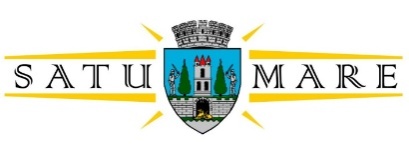 Cabinet primarPiaţa 25 Octombrie 1; 440026 Satu MareTelefon: (0261) 807500, Fax: (0261) 710760Nr. 57159/12.10.2022În temeiul prevederilor art. 136 alin. (1) din O.U.G. nr. 57/2019 privind Codul Administrativ, cu modificările și completările ulterioare, inițiez proiectul de hotărâre având ca obiect aprobarea taxelor și tarifelor ce vor fi aplicate de Serviciul Public Administrația Domeniului Public Satu Mare, începând cu 01.01.2023, proiect în susținerea căruia formulez următorul:                                                        REFERAT DE APROBAREServiciul Public Administrația Domeniului Public Satu Mare este un serviciu public, cu personalitate juridică, aflat sub autoritatea Consiliului Local Satu Mare și care potrivit Regulamentului de Organizare și Funcționare aprobat trebuie să asigure administrarea piețelor de pe raza UATM,  a Cimitirului uman de pe str. Amațului nr. 88, a parcărilor, spațiilor de joacă, amenajarea și întreținerea arenelor sportive și a terenurilor de joacă pentru copii, trenulețul, administrarea toaletelor publice. În vederea funcționării serviciului public, consiliul local, în temeiul prevederilor art. 30 din Legea nr. 273/2006 privind finanțele publice locale, cu modificările și completările ulterioare, aprobă taxe speciale. Cuantumul taxelor speciale se stabilește anual, iar veniturile obținute din acestea se utilizează integral pentru acoperirea cheltuielilor efectuate cu furnizarea acestor servicii.    Față de cele expuse mai sus, având la bază referatul de specialitate al directorului general al Serviciului Public Administrația Domeniului Public Satu Mare cu nr. 9260/29.09.2022, raportat și la obiectul proiectului de act administrativ și care face obiectul legii privind transparența decizională în administrația publică,Ținând seama de prevederile Legii nr. 24/2000 privind normele de tehnică legislativă pentru elaborarea actelor normative, republicată, cu modificările și completările ulterioare, republicata,Văzând prevederile art. 129 alin. (2) lit. b) coroborate cu prevederile alin. (4) lit. c) din OUG nr. 57/2019 privind Codul administrativ, cu modificările și completările ulterioare potrivit cărora consiliul local stabilește și aprobă impozitele și taxele locale, Propun spre dezbatere și aprobare Consiliului Local Satu Mare, proiectul de hotărâre în forma prezentată de executiv.                                                                      INIȚIATOR PROIECT  Primar,  Kereskényi GáborRed/dact.C.V.